Министру экономики                                                                                                        Республики Татарстан Ф.С. АбдулганиевуО направлении информацииУважаемый Фарид Султанович!Во исполнение пункта 4 постановления Кабинета Министров Республики Татарстан от 01.08.2016 №529 «О Порядке разработки, корректировки, осуществления мониторинга и контроля реализации отраслевых стратегий Республики Татарстан» направляем отчетную информацию о реализации Стратегии развития государственного надзора за техническим состоянием самоходных машин и других видов техники Республики Татарстан на 2016-2021 годы и на период до 2030 года, по итогам работы за 2018 год.Данная информация также размещена на официальном сайте Управления Гостехнадзора Республики Татарстан в информационно-телекоммуникационной сети «Интернет».Приложение: на 11 л., в 1 экз.Начальник                    		              			            	      Р.Р.ЗиатдиновИнформация о ходе исполнения плана мероприятий по реализации стратегии развития государственного надзора за техническим состоянием самоходных машин и других видов техники Республики Татарстан за 2018год.Основной целью ведомственной стратегии развития является повышение безопасности для жизни, здоровья людей, снижения вреда окружающей среде на основе обеспечения эффективного надзора за техническим состоянием самоходных машин и других видов техники в Республике Татарстан.Динамика изменения количества поднадзорной техники в республике:Изменение распределения поднадзорной самоходной техники по отраслям производства:За 2018 год общее количество зарегистрированной в органах гостехнадзора техники республики возросло на 1478 ед. или на 101,7 %. При этом существенно возросли количество внедорожной техники, прицепов. Изменение собственников техники произошло в пользу индивидуальных владельцев + 1,47 тыс.ед к уровню 2017 года.Основным требованием для обеспечения надлежащего надзора за самоходной техникой является наличие ее государственной регистрации и задача органов гостехнадзора – не допустить эксплуатацию незарегистрированных самоходных машин и принять установленные законодательством меры. Данная категория техники в основном выявляется в ходе проводимых Управлением профилактических целевых мероприятий: это операции «Трактор-Прицеп», «Снегоход», «Комбайн».В 2018 году в результате проведенных профилактических мероприятий выявлены 235 случаев эксплуатации незарегистрированной техники, что составило 2,85 % от количества проверенных.      Прохождение собственниками технических осмотров самоходной техники является основным условием их безопасной эксплуатации и ежегодный рост уровня прохождения технических осмотров является важнейшей задачей службы гостехнадзора. За 2018 год количество самоходных машин прошедших технический осмотр составило 55547 ед., что на 3252 ед. больше чем в 2017 году.Действенным профилактическим мероприятием является применение мер административного воздействия в отношении нарушителей правил эксплуатации самоходной техники. За 2018 год в отношении нарушителей, по фактам выявленных нарушений, были вынесены 1822 постановления о наложении штрафа, что составило 103,2 % к уровню 2017 года, также выданы 1052 предписания – руководителям предприятий и организаций чья техника эксплуатировался с нарушением правил эксплуатации.Результатом эффективности проводимой работы Управлением по надзору за техническим состоянием самоходных машин является существенное снижение случаев травматизма и гибели людей при эксплуатации самоходной техники. За 2018 год зафиксированы 26 случаев ДТП с участием самоходных машин, при этом погибло 3 и были травмированы 28 человек. Индикаторы оценки результатов выполнения Стратегии развития надзорной деятельности за техническим состоянием самоходных машин и других видов техники Республики Татарстан по итогам 2018 года.ОтчетУправления по надзору за техническим состоянием самоходных машин и других видов техники Республики Татарстан о выполнении Плана мероприятий по реализации Стратегии развития государственного надзора за техническим состоянием самоходных машин и других видов техники Республики Татарстан на 2016-2021 годы и на период до 2030 года.за 2018 годУПРАВЛЕНИЕ ПО НАДЗОРУ ЗА ТЕХНИЧЕСКИМ СОСТОЯНИЕМ САМОХОДНЫХ МАШИН И ДРУГИХ ВИДОВ ТЕХНИКИ РЕСПУБЛИКИ ТАТАРСТАН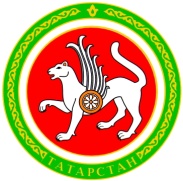 ТАТАРСТАН РЕСПУБЛИКАСЫ YЗЙӨРЕШЛЕ МАШИНАЛАР ҺәМ БАШКА ТӨР ТЕХНИКАНЫҢ ТЕХНИК ТОРЫШЫНА КYЗәТЧЕЛЕК ИДАРәСЕул. Федосеевская, 36, г. Казань, 420111Федосеев ур., 36, Казан шәһәре, 420111Телефон, факс (843) 221-77-85, сайт: www.gtn.tatarstan.ru, эл.почта: gostehnadzorrt@mail.ruТелефон, факс (843) 221-77-85, сайт: www.gtn.tatarstan.ru, эл.почта: gostehnadzorrt@mail.ruТелефон, факс (843) 221-77-85, сайт: www.gtn.tatarstan.ru, эл.почта: gostehnadzorrt@mail.ru____________________________ № _______________________________________ № _______________________________________ № ___________№Наименование категорий техники2017 г. тыс.ед2018 г. тыс.ед2018 г. в % к 2017г.1Трактора, дорожно-строительные машины57,057,4100,72Комбайны сельскохозяйственные 4,34,195,33Прицепы17,418,0103,44Внедорожная техника5,25,8111,5№Отрасли производства2017 г. тыс.ед2018 г. тыс.ед2018 г. в % к 2017 г.1Агропромышленный комплекс19,618,694,92Промышленность27,328,1102,93Индивидуальные владельцы36,938,3103,8№Наименование индикаторовЗначение индикаторовЗначение индикаторовЗначение индикаторовЗначение индикаторовПримечание№Наименование индикаторовПороговое значение за 2016-2018 г.г.2017г.2018г.В % к 2017Примечание1Уровень удовлетворенности качеством предоставления государственных услуг, процентов90901001112Доля поднадзорной техники, охваченной техническим осмотром, от общего количества зарегистрированных машин, процентов  6464641003Снижение доли количества эксплуатируемых в установленном порядке, процентов≤5,0 4,14,097,64Объём взысканных средств от наложенных штрафов, процентов 75891141525Снижение нагрузки на 1 инженера-инспектора по количеству надзорной техники, с доведением ее до нормативных значений ≤170017481779102При фактическом росте количества поднадзорной техники штаты работников не изменились № п/пНаименование мероприятийСрок исполненияИсполнительПримечание1Повышение доли самоходных машин и других видов техники, представленных владельцами на технических осмотр путем:- усиления работы по информированию населения и собственников техники о проводимых мероприятиях по техническому осмотру;- заключения соглашений о сотрудничестве с муниципальной полицией, районными и поселковыми администрациями и другими заинтересованными ведомствами с целью более полного охвата техническим осмотром техники индивидуальных владельцев;  - формирования при комиссиях по безопасности дорожного движения муниципального района рабочую группу по безопасной эксплуатации самоходных машин и других видов техники и регулярно рассматривать ход проведения технических осмотров; - создания необходимых условий для прохождения годового технического осмотра (составление графиков проведения технического осмотра с указанием даты и времени проведения и своевременное извещение);- проведения показательных технические осмотров на базе отдельных хозяйств, организаций с приглашением глав муниципальных образований, руководителей и инженерно-технических работников, представителей СМИ с целью повышения значимости данного мероприятия;- создания мобильных рабочих мест инспектора гостехнадзора, что позволит повысить доступность представления услуги;- предусмотрения обязательности государственной регистрации и прохождения технических осмотров машин балансодержателями, владельцами самоходных машин при предоставлении им преференций, внесении изменений в учредительные документы. 2016-2030 годы2016-2030        годы2017-2018 годы2017-2018 годы2016-2030 годы2017-2019 годы2017-2019 годы2017-2018 годыУправление Гостехнадзора Республики Татарстан, совместно с органами местного самоуправленияУправление Гостехнадзора Республики Татарстан, совместно с отраслевыми министерствами, ведомствами и органами местного самоуправленияПо состоянию на 01.01.2019 г. в Республики Татарстан зарегистрированы и состоят на учете в органах гостехнадзора 85383 ед. самоходных машин и прицепов к ним. Представлены на технический осмотр (ТО) и проверены в 2018 году 53772 ед. техники – 63 % к зарегистрированным, в том числе в агропромышленном комплексе 14144 ед. – 75 %, в промышленности 20318 ед. 72%, у индивидуальных владельцев 19310 ед. – 50%. По сравнению с 2017 годом количество представленных на технический осмотр техники возросло на 106 %, в то же время данный показатель по индивидуальным владельцам увеличилось на 106,9 %. За проведение технического осмотра в бюджеты разных уровней республики зачислено более 37,6 млн. рублей госпошлины и платежей. Положительная динамика прохождения технического осмотра достигается путем создания необходимых условий для проведения данного мероприятия: - до 1 февраля 2018 года были составлены графики прохождения технического осмотра по муниципальным образованиям республики, которые были согласованы руководителями исполнительных органов на местах и утверждены начальником Управления Гостехнадзора Республики Татарстан. Данные графики своевременно размещены на официальном сайте Управления Гостехнадзора РТ.    - перед массовым началом технических осмотров, предварительно в районах были организованы и проведены показательные технические осмотры, с приглашением инженерно-технических работников предприятий организации, представителей СМИ. 2Повышение эффективности учета и регистрации самоходных машин и других видов техники:- усиление контроля за регистрацией техники, снятой с учета в связи с изменением собственника;- привлечение местных органов власти муниципальных образований к работе по выявлению незарегистрированной техники;- оказание нормативно-правовой помощи собственникам при регистрации ими самоходных машин и прицепов, изготовленные до 01.09.1995г. и ранее не состоявшие на учете в органах гостехнадзора;- организация регулярных выездных рейдов для проверки самоходной техники в процессе эксплуатации.2016-2030 годы2017-2030 годы2016-2019 годы2016-2030 годыУправление Гостехнадзора Республики Татарстан, совместно с исполнительными комитетами муниципальных районов Республики ТатарстанЗа 2018 год количество зарегистрированных в органе гостехнадзора самоходных машин и прицепов увеличилось на 1478 ед., что составило 101,7 % к показателю 2017 года. При этом показатели по отраслям следующие:-агропромышленный комплекс, уменьшение на 786 ед. (4 %);-промышленность, увеличение на 794 ед. (102,9%);-индивидуальные владельцы, увеличение на 1470 ед. (104%).Проведена регистрация 10870 ед. техники, что составляет 12,7 %, к общему количеству зарегистрированных машин. Снято с учета 6797 ед. самоходных машин и прицепов.За регистрацию и снятие с учета в бюджеты разных уровней республики зачислено более 28 млн. рублей госпошлины платежей. Выявление незарегистрированной техники осуществляется организацией выездных рейдов инспекторами гостехнадзора, а также во время профилактических операций «Трактор», «Прицеп», «Снегоход» за 2018 год выявлено 235 случаев эксплуатации незарегистрированной техники3Повышение качества подготовки трактористов-машинистов:- заключение соглашений с образовательными организациями, ведущими подготовку трактористов-машинистов по представлению оснащенных помещений и площадей для приема теоритических и практических экзаменов, а также самоходных машин соответствующих категории;- оснащение территориальных отделов гостехнадзора расположенных в городах республики автоматизированными системами приема квалификационных экзаменов;-установка систем видеонаблюдения в экзаменационных кабинетах.2017-2018 годы2017-2019 годы2016-2019 годыУправление Гостехнадзора Республики Татарстан, совместно с Министерством образования и науки Республики ТатарстанВ 2018 году Управлением Гостехнадзора Республики Татарстан выданы 15045 удостоверения тракториста-машиниста (116,2 % к 2017 г), из которых 59 % - первичная выдача, остальные замена в связи с истечением срока действия. В целях контроля за процессом обучения, а также его качеством инспекторами гостехнадзора проведены 18 обследований учебных организаций, ведущих подготовку трактористов-машинистов, согласованы учебные программы. В январе 2019 года проведено совещание с приглашением представителей учебных организаций с анализом проведенных инспекторами гостехнадзора экзаменов на право получения удостоверений трактористов-машинистов, указаны недостатки и замечания по подготовке будущих механизаторов. 4Повышение уровня профилактической и административной работы, направленной на соблюдение законодательства в сфере надзора техническим состоянием самоходных машин и других видов техники:- в целях выявления правонарушений при эксплуатации самоходной техники и принятия необходимых мер, организовать профилактические операции под условными названиями «Трактор-  Прицеп», «Частник», «Комбайн», «Снегоход» совместно с Управлением ГИБДД МВД РТ, МЧС, Управлением по охране и использованию объектов животного мира РТ и других заинтересованных ведомств;-внедрить в практику регулярные выступления в организациях, предприятиях с анализом выявленных правонарушений с указанием мер для их недопущения;- усилить работу по взаимодействию территориальных отделов с представителями средств массовой информации;- систематическое повышение квалификации инженеров-инспекторов по вопросам применения законодательства об административных правонарушениях;-разработка предложений по внедрению изменений в нормативные правовые акты применительно к вопросам эксплуатации самоходной техники, аттракционов- оснащение территориальных отделов гостехнадзора внедорожными мототранспортными средствами.2016-2030 годы2016-2030 годы2016-2030 годы2016-2030 годы2016-2019 годы2017-2019 годыУправление Гостехнадзора Республики ТатарстанВ 2018 году Управлением Гостехнадзора РТ совместно с Управлением ГИБДД МВД РТ, МЧС и других заинтересованных надзорных ведомств организованы и проведены профилактические операции «Трактор-Прицеп», «Частник», «Снегоход», в ходе которых были проверены более 8,2 тыс.ед. тракторов и других самоходных машин и прицепов, выявлены более 1,6 тыс. нарушений правил эксплуатации техники. Также территориальными отделами гостехнадзора проводятся регулярные выезды с целью профилактики правонарушений. За 2018 год оформлены 1052 предписания, наложено 1720 штрафов, 67 административных дел направлены в суды для принятия решения.Акцент в работе службы гостехнадзора делается на разъяснительную, профилактическую работу. Главным критерием в работе является не количество штрафов, а отсутствие травматизма и гибелей людей, снижение ущерба имуществу.5Повышение эффективности проведения плановых (внеплановых) проверок собственников или владельцев самоходной техники в агропромышленном комплексе за соблюдением правил эксплуатации в части обеспечения безопасности для жизни, здоровья людей и имущества, охраны окружающей среды, а также правил, регламентируемых стандартами, другими нормативными документами.2016-2030 годыУправление Гостехнадзора Республики ТатарстанВ 2018 году Управлением Гостехнадзора Республики Татарстан проведены 22 плановых и внеплановых проверок в соответствии с ФЗ-294. В ходе проведения данной работы упор делается на предупредительный характер реагирования на выявленные замечания. По итогам проверок выданы 11 предписаний, штрафные санкции не применялись. 6Развитие кадрового потенциала:-повышение профессионального уровня и компетенций инспекторов гостехнадзора;-увеличение до нормативного уровня численности территориальных отделов гостехнадзора имеющих наибольшие превышения нагрузки на 1 инженера инспектора (11 отделов);-внедрение системы оценки эффективности деятельности на основе ключевых показателей эффективности 2016-2030 годы2017-2019 годы2017-2018 годыУправление Гостехнадзора Республики ТатарстанУправление Гостехнадзора Республики Татарстан, совместно с Департаментом государственной службы и кадров при Президенте Республики Татарстан, и Министерством финансов Республики ТатарстанДля оценки эффективности работы инспекторов гостехнадзора работающих в территориальных отделах разработана и действует «Методика оценки эффективности деятельности городских (районных) отделов Гостехнадзора РТ и определения лучших государственных инженеров-инспекторов года». Ежегодно инспектора проходят повышение квалификации. За 2018 год повышение квалификации прошли 65 специалистов. 7Внедрение в Федеральную государственную информационную систему учета и регистрации тракторов, самоходных дорожно-транспортных и иных машин и прицепов к ним (ФГИС УСМТ)2017-2019 годыУправление Гостехнадзора Республики Татарстан, совместноМинистерство информатизации и связи Республики ТатарстанВ 2017 году завершены работы по внедрению Управления Гостехнадзора Республики Татарстан в Федеральную информационную систему ФГИС УСМТ, которая позволяет осуществлять организацию учета и регистрацию самоходной техники в единой системе. Также Управлением завершена работы по переходу из программа обеспечения «Барс-Гостехнадзор» к программному продукту «Гостехнадзор – Эксперт», который позволил более эффективно организовать вопросы учета, регистрации, оформления документов и взаимодействия с другими органами управления.